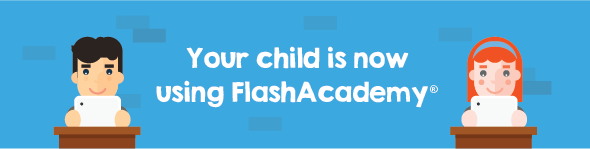 مرحبًا، يمكن لطفلك الآن الوصول إلى FlashAcademy®، وهو تطبيق تعلّم اللغة الإنجليزية حائز جوائز. 
كيفية الوصول: يمكن تنزيل التطبيق مجانًا. على أي هاتف ذكي أو iPad أو كمبيوتر لوحي، ما عليك سوى زيارة متجر التطبيقات على"FlashAcademy". على كمبيوتر أو كمبيوتر محمول بنظام ويندوز، يُرجى زيارة www.flashacademy.com/windows. 
كيفية تسجيل الدخول:افتح تطبيق FlashAcademyحدد لغة طفلك الرئيسية (إذا لم تتمكن من العثور على لغة طفلك الرئيسية ، يرجى تحديد “English”)انقر على "login " متبوعًا بـ"school or work") ، ثم أدخل Centre ID، واسم المستخدم وكلمة المرور لطفلك (المقدمين من مدرستك).
 إذا صادفت أيّة مشاكل في تسجيل الدخول، يُرجى الاتصال بمعلم طفلك أو team@flashacademy.comمع أطيب التمنيات،Team FlashAcademy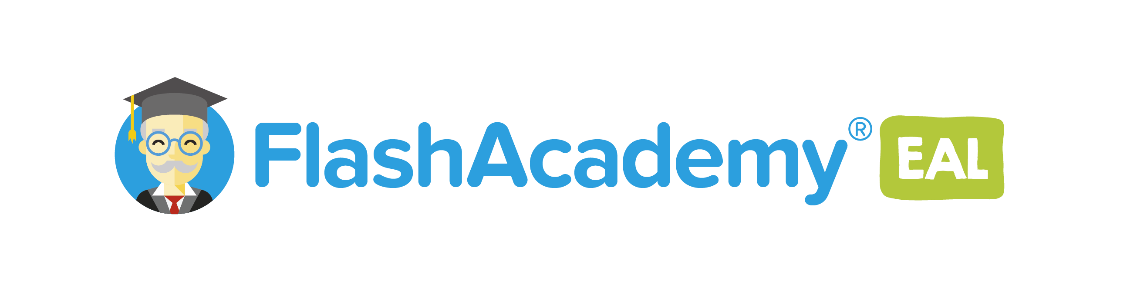 